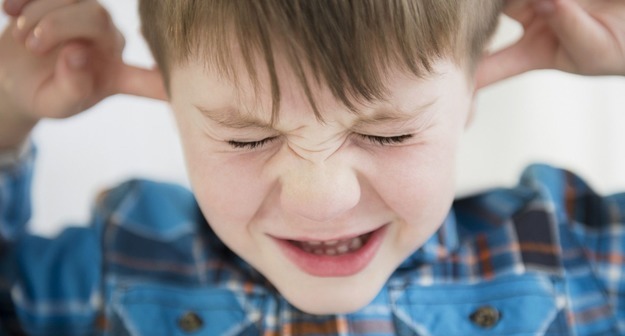 Что такое аутизм?Консультация для родителейВ последние годы родители в средствах массовой информации и печатных изданиях часто встречают упоминание о таком «непонятном и пугающем заболевании» как синдром раннего детского аутизма. Попробуем вместе с вами разобраться, что же скрывается под этим названием.Аутизмом называют состояние психики, характеризующееся преобладанием замкнутой внутренней жизни и активным отстранением от внешнего мира. Аутизм может быть как вторичным симптомом шизофрении, так и самостоятельной нозологической единицей. В последнем случае он возникает в первые годы жизни и называется ранним детским аутизмом (РДА).РДА характеризуется нарушениями всех сфер психики – сенсомоторной, перцептивной, познавательной, речевой и эмоциональной, а также недостаточно развитым социальным взаимодействием с окружающими.Основные причины детского аутизма неясны.  В качестве объяснений выдвигаются "теория эмоциональной холодности родителей", наследственные нарушения и органические поражения ЦНС.В раннем возрасте синдром раннего аутизма у детей (и другие РАС) проявляется у детей равнодушием к близким. Дети не дают адекватной эмоциональной реакции на их появление и уход, нередко как бы не замечают их присутствия. В то же время любое изменение привычной обстановки, например в связи с перестановкой мебели, появлением новой вещи, новой игрушки, часто вызывает недовольство или даже бурный протест с плачем и пронзительным криком. Сходная реакция возникает при изменении порядка или времени кормления, прогулок, умывания и других моментов повседневного режима.Дети, которым диагностируют аутизм, активно стремятся к одиночеству, чувствуя себя лучше, когда их оставляют одних. Вместе с тем характер контакта с матерью может быть различным: наряду с индифферентным отношением, при котором дети не реагируют на присутствие или отсутствие матери, наблюдается негативистическая форма, когда ребенок относится к матери недоброжелательно и активно гонит ее от себя. Существует также симбиотическая форма контакта, при которой ребенок отказывается оставаться без матери, выражает тревогу в ее отсутствие, хотя никогда не проявляет к ней ласки.Поведение детей с аутизмом однообразно. Они могут часами совершать одни и те же действия, отдаленно напоминающие игру: наливать в посуду и выливать из нее воду, пересыпать что-либо, перебирать бумажки и т.д. Эти манипуляции, как и повышенный интерес к тем или иным предметам (веревки, провода, катушки, банки и т.п.), не имеющим обычно игрового назначения, являются выражением особой одержимости, в происхождении которой очевидна роль патологии влечений, близкой к нарушениям инстинктов, которые свойственны этим детям.Коммуникативные нарушения оказывают влияние на развитие речи ребенка. Как правило, дети начинают говорить позже, чем их сверстники. Ребёнок не использует речь для общения, он не обращается ко взрослому с просьбами, не зовёт маму. Дети часто проявляют раннюю самостоятельность: если им, что-нибудь нужно, они идут и берут сами, или используют руку взрослого как инструмент. Содержание речи отличается сочетанием примитивных форм (лепет, эхолалии) со сложными выражениями и оборотами, которые свойственны детям более старшего возраста и взрослым. У части детей наблюдается полный мутизм (отсутствие речи).Характерные особенности детей с ранним детским аутизмом:Отсутствие чувства опасности;Пониженная чувствительность к боли;Избегают объятия;Необычные и однообразные игры;Избегают контакта глазами;Предпочитают одиночество;Трудности в выражении потребностей, могут использовать жесты;Необычная привязанность к предметам;Настаивают на однообразии;Повторение чужих слов и фраз;Повышенная реакция на звуки или отсутствие реакции;Вращение предметов или вращение на месте;Трудности в общении с другими людьми;Гиперактивность или гипоактивность;Не общаются со сверстниками;Не откликаются на имя;Ходят на носочках и трясут руками;При возникновении подозрений на аутизм необходимо посетить детского невролога, чтобы исключить заболевания, связанные с аномалией развития мозга. Также следует посетить детского психиатра и при необходимости пройти ЭЭГ, МРТ, проверку слуха, доплерографию.Если говорить об особенностях диагностики, то 100% метода аппаратной диагностики аутизма не существует. Диагноз ставится на основе поведенческих критериев.Чтобы правильно поставить диагноз специалистам необходимо тщательно изучить историю развития ребенка, проанализировать данные анамнеза, опросить родителей и близких ребенка, провести серию наблюдений за ребенком в разных ситуациях.Осмотр должен проводиться комплексно с участием психолога, невропатолога, детского психиатра, педиатра и дефектолога.Общие рекомендации родителям!1.  Прежде всего, нужно соблюдать режим, поскольку дети - аутисты очень болезненно воспринимают любые действия, которые выходят за рамки привычных.2. Заниматься с детьми нужно ежедневно, только регулярность может принести результаты. Начинайте с 5 минут, постепенно доведите время занятий до 2-3 часов в день с небольшими перерывами.3.  Крайне важно научить ребенка слову «стоп», ведь он может не замечать подстерегающих его опасностей – например, может переходить улицу прямо перед машиной или притрагиваться к горячим предметам. Если малыш будет знать слово «стоп», вы можете уберечь его от многих травм.4.   Не стоит избегать общества других детей, ребенок может посещать садик, проводя в группе хотя бы 2-3 часа в день.5. Очень важно отвлекать малыша от бессмысленных, стереотипных движений, например, с помощью танцев или прыжков на месте.6. Как можно больше беседуйте с ребенком, даже если он остается безучастным, маме и папе необходимо иметь в виду, что их кроха нуждается в общении даже больше других деток.7.  Не забывайте о том, что любой человек нуждаются в уединении, в том числе и дети-аутисты. Поэтому нужно сделать для малыша какой-нибудь «тайный» уголок, где ему никто не будет мешать.8.   Дети с аутизмом часто любят кататься на качелях, это увлечение поможет развить вестибулярный аппарат ребенка.9.  Соблюдайте осторожность в общении ребенка с домашними питомцами, поскольку дети-аутисты по отношению к животным могут быть настроены агрессивно. Прежде чем завести домашнего любимца, подарите крохе мягкую игрушку.10. Желательно посещать с ребенком различные центры для детей-аутистов, чтобы получить информацию о новых методиках лечения болезни и коррекции поведения.Желательно найдите хорошего врача-психиатра, который будет отслеживать особенности ребенка и динамику развития. Также при необходимости нужно подобрать правильную медикаментозную терапию.Часто малыши с аутизмом имеют скрытую пищевую аллергию, исключив из рациона аллерген, вы можете добиться значительных улучшений в поведении ребенка. Также дети с аутизмом могут иметь недостаток цинка и избыток меди, поэтому рекомендуется периодически исследовать кровь ребенка, чтобы определить уровень минералов.Единого метода лечения аутизма у детей на сегодняшний день нет, большинство методик направлено на улучшение функционирования центральной нервной системы ребенка. Это подразумевает постоянные занятия с малышом, на помощь родителям могут прийти специалисты.Советы родителям!1. Коррекционная работа с аутичным ребенком требует больших эмоциональных затрат и носит долгосрочный характер.2.    Относиться к ребенку с предельным вниманием, следить за малейшими проявлениями его внутреннего состояния, за мимикой, за жестами. Ведь иногда только по случайной фразе, даже по единичному возгласу, по мимолетному движению можно догадаться о тех переживаниях, желаниях, страхах, во власти которых находится ребенок.3. Родители должны понять, насколько трудно их сыну или дочери жить в этом мире. И они должны научиться терпеливо наблюдать за происходящим, замечая и комментируя вслух каждое слово и каждый жест ребенка.4. Даже если им покажется, что малыш никак не реагирует на их старания и на их слова, все равно они должны как можно больше говорить с ним. Облекая в слова все его действия и возможные переживания.5. Многократное перечитывание одних и тех же произведений и многократные же разъяснения родителей помогают ребенку научится лучше понимать себя и окружающих.6. И те стереотипы, которые сформировались у него благодаря повторению «обучающего» чтения, снижают тревожность ребенка и повышают его уверенность в себе.7. Многие родители недооценивают соблюдение режима дня, а это является одним из важнейших условий успешной адаптации ребенка для того, что бы он чувствовал себя в безопасности. Выполняйте в строгой, заведенной раз и навсегда последовательности различные повседневные процедуры: одевание, кормление, приготовление ко сну и т. д. Изображение режима дня должно висеть в виде пиктограмм; для складывания одежды нужно отвести специальное место для складывания одежды, всегда в одной и той же последовательности; в ванной перед зеркалом разложить принадлежности для умывания.8. Очень полезно для аутичного ребенка создание семейных ритуалов- для обеспечения его спокойствия и уверенности в себе (напр. – прогулка, чаепитие, совместное чтение, массаж- подготовят аутичного ребенка к процедуре укладывания в постель и обеспечат спокойный сон.9. Родители аутичного ребенка всегда должны помнить, что аутичный ребенок крайне консервативен, что любое, даже маленькое изменение в режиме, в обстановке, в одежде, может вызвать самоагрессию.10.Старайтесь, чтобы ребенок получал яркие впечатления от произведений искусства (музыки, театра и т. д.)